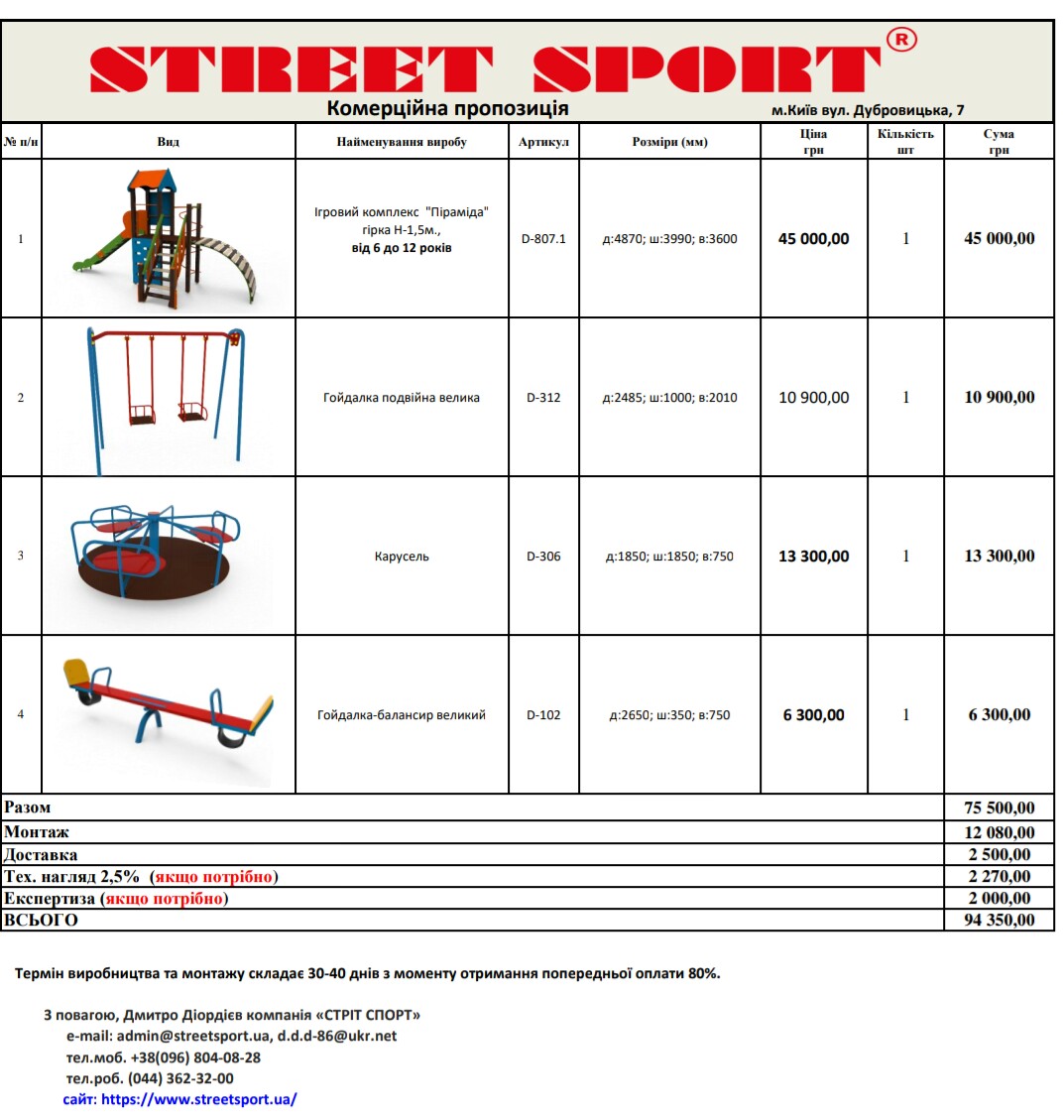 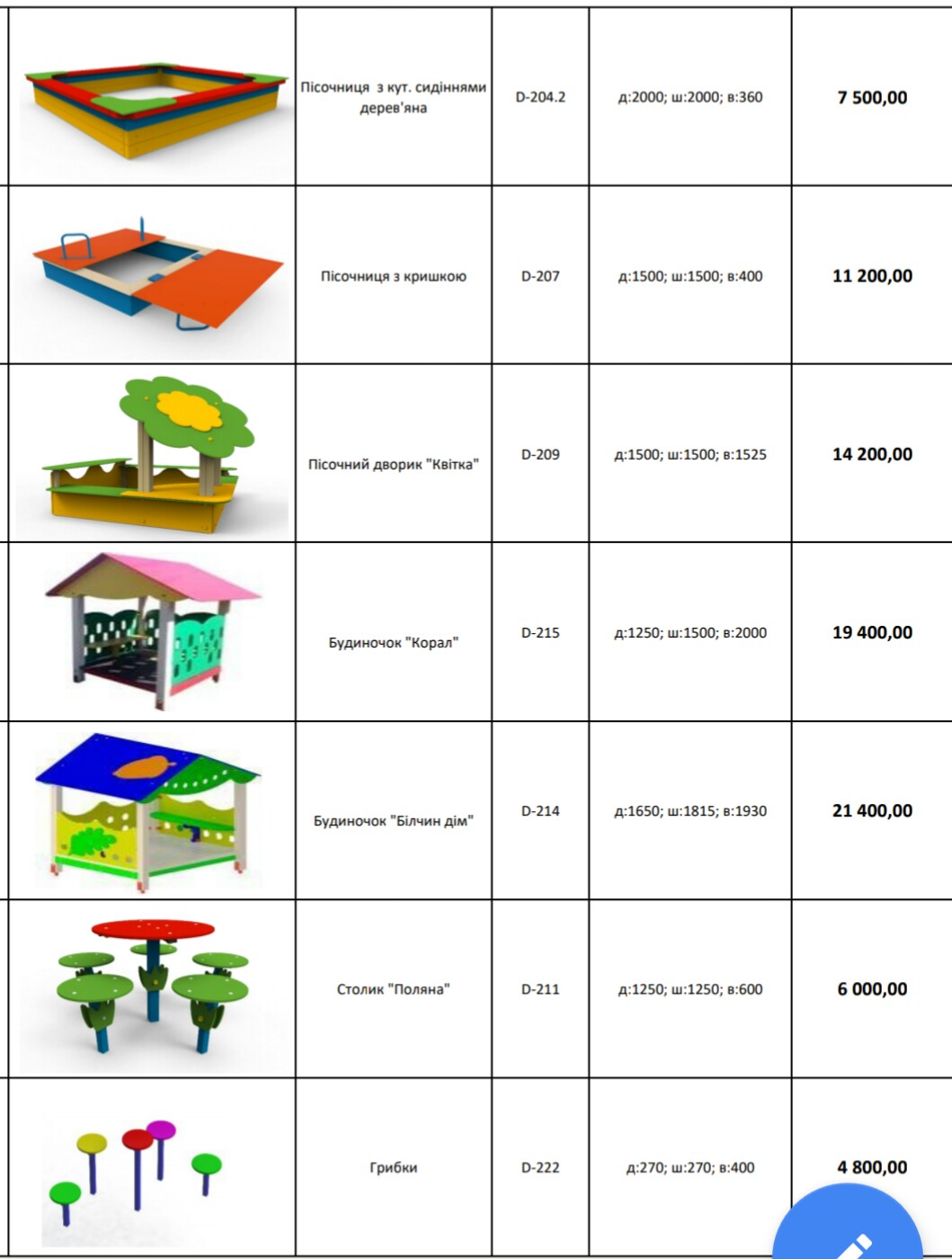 Розрахунок                                                                         ГРН.Розрахунок                                                                         ГРН.Ігровий комплекс "Піраміда"45 000,00Гойдалка подвійна велика10 900,00Карусель13 300,00Гойдалка-балансир великий6 300,00Пісочниця з кришкою 11 200,00Разом 86700Резерв 20%17340ВСЬОГО (з урахуванням монтажу і доставки)104040